Ҡарар	                                                                            решениеО внесении изменений в решение Совета сельского поселения  Кашкалашинский сельсовет муниципального района Благоварский район Республики Башкортостан от 20 декабря 2019 г. № 29-263«Об имущественной поддержке субъектов малого и среднего предпринимательства при предоставлении муниципального имущества сельского поселения Кашкалашинский сельсовет муниципального района Благоварский район Республики Башкортостан»	В соответствии Федеральным законом от 6 октября 2003 года № 131-ФЗ «Об общих принципах организации местного самоуправления в Российской Федерации», Федеральным законом от 8 июня 2020 года № 169-ФЗ «О внесении изменений в Федеральный закон «О развитии малого и среднего предпринимательства в Российской Федерации» и статьи 1 и 2 Федерального закона «О внесении изменений в Федеральный закон «О развитии малого и среднего предпринимательства в Российской Федерации» в целях формирования единого реестра субъектов малого и среднего предпринимательства – получателей поддержки», Совет сельского поселения Кашкалашинский сельсовет муниципального района Благоварский район Республики Башкортостан р е ш и л: 	1. Утвердить прилагаемые изменения, которые вносятся в решение Совета сельского поселения Кашкалашинский сельсовет муниципального района Благоварский район Республики Башкортостан от 20 декабря 2019 г. № 29-263  «Об имущественной поддержке субъектов малого и среднего предпринимательства при предоставлении муниципального имущества сельского поселения Кашкалашинский сельсовет муниципального района Благоварский район Республики Башкортостан». 2. Настоящее решение обнародовать в установленном порядке и разместить на официальном сайте сельского поселения Кашкалашинский сельсовет муниципального района Благоварский район Республики Башкортостан.Глава сельского поселения Кашкалашинский сельсоветмуниципального районаБлаговарский район					Б.И.Бикмеевс. Кашкалаши28 мая  2021 г№ 6-68УТВЕРЖДЕН решением Совета сельского поселения Кашкалашинский сельсовет муниципального район Благоварский район Республики Башкортостанот 28 мая 2021 г.  № 6-68Изменения, которые вносятся в решение Совета сельского поселения Кашкалашинский сельсовет муниципального района Благоварский район Республики Башкортостан от 20 декабря 2019 г. № 29-263 «Об имущественной поддержке субъектов малого и среднего предпринимательства при предоставлении муниципального имущества сельского поселения Кашкалашинский сельсовет муниципального района Благоварский район Республики Башкортостан»	В Правила формирования, ведения и обязательного опубликования перечня муниципального  имущества, свободного от прав третьих лиц (за исключением права хозяйственного ведения, права оперативного управления, а также имущественных прав субъектов малого и среднего предпринимательства), предусмотренного частью 4 статьи 18 Федерального закона от 24 июля 2007 г. № 209-ФЗ "О развитии малого и среднего предпринимательства в Российской Федерации", утвержденные решением Совета сельского поселения Кашкалашинский сельсовет муниципального района Благоварский район Республики Башкортостан от 20 декабря 2019 г. № 29-263 «Об имущественной поддержке субъектов малого и среднего предпринимательства при предоставлении муниципального имущества сельского поселения Кашкалашинский сельсовет муниципального района Благоварский район Республики Башкортостан», внести следующие изменения:Пункт 1 дополнить словами следующего содержания: «Физические лица, не являющиеся индивидуальными предпринимателями и применяющие специальный налоговый режим «Налог на профессиональный доход» (далее – физические лица, применяющие специальный налоговый режим), также вправе обратиться за предоставлением во владение и (или) в пользование имущества, включенного в Перечень.».	2) Пункт 7 дополнить подпунктами  « г», «д», «е» следующего содержания:	«г) прекращение существования имущества в результате его гибели или уничтожения;	д) имущество признано в установленном  законодательством Российской Федерации порядке непригодным для использования в результате его физического или морального износа, аварийного состояния;	е) имущество приобретено его арендатором в собственность в соответствии с Федеральным законом от 22 июля 2008 г. № 159-ФЗ «Об особенностях отчуждения недвижимого имущества, находящегося в государственной собственности субъектов Российской Федерации или в муниципальной собственности и арендуемого субъектами малого и среднего предпринимательства, и о внесении изменений в отдельные законодательные акты Российской Федерации» и в случаях, указанных в подпунктах 6,8 и 9 пункта 2 статьи 39.3 Земельного кодекса Российской Федерации.».Дополнить пунктом 7.1 следующего содержания:	«7.1. Уполномоченный орган исключает из Перечня имущество, характеристики которого изменились таким образом, что оно стало непригодным для использования по целевому назначению, кроме случаев, когда такое имущество предоставляется субъекту малого и среднего предпринимательства, организации инфраструктуры поддержки субъектов малого и среднего предпринимательства, физическому лицу, применяющему специальный налоговый режим, на условиях, обеспечивающих проведение его капитального ремонта и (или) реконструкции арендатором.».Башkортостан РеспубликаһыБлаговар районы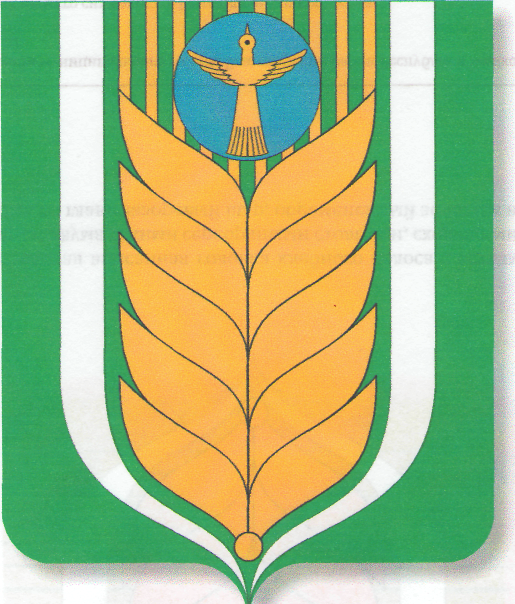 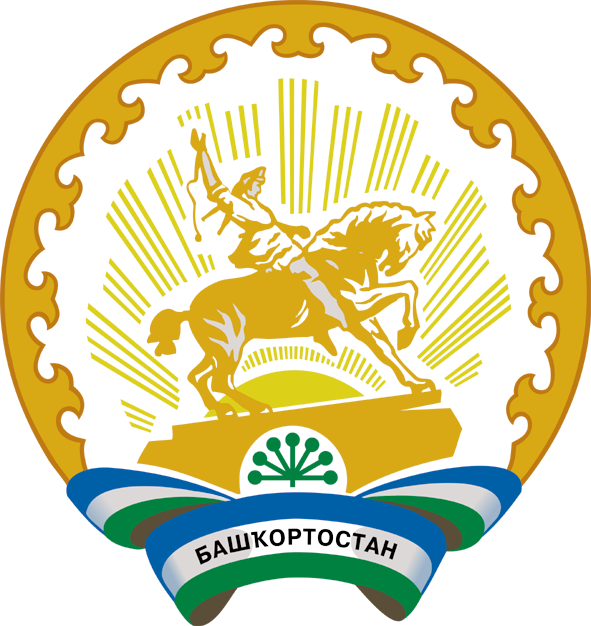 муниципаль районыныңҠашкалаша ауыл советыауыл биләмәһесоветы452747, Ҡашкалаша ауылы,Совет урамы, 56Тел. 8(34747)2-84-38 факс 2-84-90sp_kash@mail.ruСоветсельского поселения Кашкалашинский сельсоветмуниципального районаБлаговарский районРеспублика Башкортостан452747, село Кашкалаши,ул.Советская, 56Тел. 8(34747)2-84-38 факс 2-84-90sp_kash@mail.ru